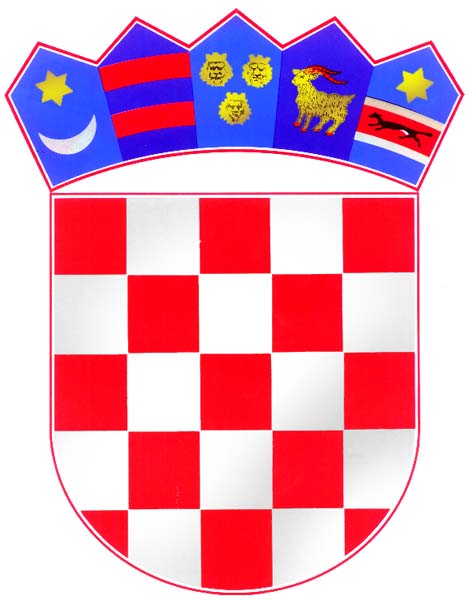 REPUBLIKA HRVATSKA - REPUBBLICA DI CROAZIA					ISTARSKA ŽUPANIJA - REGIONE ISTRIANA			                              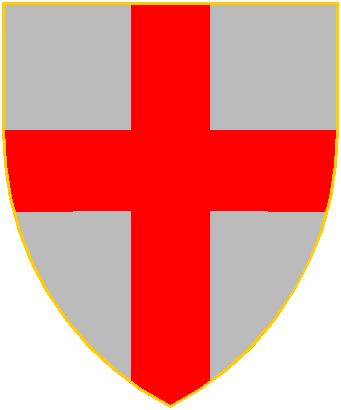 GRAD BUJE - BUIECITTÀ DI BUJE – BUIEUpravni odjel za  prostorno uređenje i upravljanje gradskom imovinom Assessorato all’assetto territoriale e la gestione patrimonialeKLASA/CLASSE: 442-01/23-01/01URBROJ/NUM.PROT.: 2163-2-03/7-22-9                                                                    Buje/Buie, 27. travanj/aprile 2023.Predmet:  Jednostavna nabava – nabava usluge prijevoza autobusom „Istraconnect”ZAPISNIK O OTVARANJU PONUDA  Naziv i sjedište naručitelja: Grad Buje-Buie, Istarska 2, Buje, OIB: 196112579712.	Mjesto otvaranja ponuda:  Grad Buje-Buie, Istarska 2, Buje.3.     Predmet nabave: nabava usluge prijevoza autobusom „Istraconnect”4.	Vrsta postupka nabave: Jednostavna nabava-vrijednost predmeta nabave iznad 9.290,00 eura5.	Evidencijski broj nabave: 98-JN-04-23                                                                                                                                                    6.	Datum i sat početka postupka otvaranja ponuda: 27. travanj 2023. u 10,00 sati7.	Ime i prezime nazočnih ovlaštenih predstavnika naručitelja:	1. Jelena Bojić, dipl.iur.	2. Davor Lakošeljac, dipl.iur.	8.     Poziv na dostavu ponude je dostavljen elektroničkim putem  na adrese slijedećih pravnih osoba:             1.        Damir d.o.o., Sv. Petra 5, 52470 Umag, Hrvatska                        Adresa e- pošte: damir@damir.hr                        OIB/nacionalni identifikacijski broj: 19213355356             2.        Autotrans d.d., Šetalište 20.travnja 18, 51557, Cres,  Hrvatska                        Adresa e- pošte: roberta.rokic.rozman@arriva.com.hr                        OIB/nacionalni identifikacijski broj: 19819724166             3.	DANIJEL TRAVEL, BRAVARI 47, 52000 Pazin, Hrvatska                        Adresa e-pošte: danijel.travel@gmail.com		OIB/nacionalni identifikacijski broj: 176602676499.	Naziv i sjedište ponuditelja: u postupku je zaprimljena 1 pravodobno pristigla ponuda i to kako slijedi prema redoslijedu zaprimanja:	                                                                                                                                      10.  Datum i sat završetka postupka otvaranja ponuda: 27. travnja 2023. u 10,30 sati11.	Potpis ovlaštenih predstavnika naručitelja:Nazočni ovlašteni predstavnici naručitelja:                                                         1. Jelena Perossa, dipl.iur.	   ________________                                                         2. Davor Lakošeljac dipl.iur.	   ________________                Zapisnik sastavila:             Jelena Perossa, dipl.iur.PonuditeljBroj i datum ponudeCijena ponude bez PDV-aIznos PDV-aCijena ponude s PDV-omAutotrans d.d., Šetalište 20. travnja 18, 51557, Cres, Hrvatska     1, od 24.04.2023.Zaprimljena 27.04.2023.19.888,76 €2.901,02 €  22.789,78 €